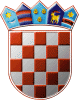 REPUBLIKA HRVATSKAIZBORNO POVJERENSTVO IX. IZBORNE JEDINICEZADAR, 24.06.2020.Na osnovi članka 61. točke 2. Zakona o izborima zastupnika u Hrvatski sabor („Narodne novine“, broj 66/15-pročišćeni tekst, 104/15-Odluka i Rješenje Ustavnog suda Republike Hrvatske, broj U-I-1397/2015 od 24. rujna 2015., 48/18 i 98/19), Izborno povjerenstvo IX. izborne jedinice donosiRJEŠENJEO ODREĐIVANJU BIRAČKIH MJESTANA PODRUČJU OPĆINE LIŠANE OSTROVIČKEU IX. izbornoj jedinici na području Općine Lišane Ostrovičke određuju se biračka mjesta:1. Biračko mjesto broj                                           1.LIŠANE OSTROVIČKEZGRADA OPĆINE LIŠANE OSTROVIČKE, BRAŠTINA BBna kojem će glasovati birači s prebivalištem uLIŠANE OSTROVIČKE: LIŠANE OSTROVIČKE2. Biračko mjesto broj                                           2.OSTROVICAOBITELJSKA KUĆA MILORADA MIJALJEVIĆA POK. FRANE ROĐ. 1956. GODINE, OSTROVICA KBR. 27na kojem će glasovati birači s prebivalištem uOSTROVICA: OSTROVICA3. Biračko mjesto broj                                          3.DOBROPOLJCIKUĆA IVANA IVKOVIĆA POK. TOME ROĐ. 1951. GODINE, DOBROPOLJCI KBR. 66na kojem će glasovati birači s prebivalištem uDOBROPOLJCI: DOBROPOLJCI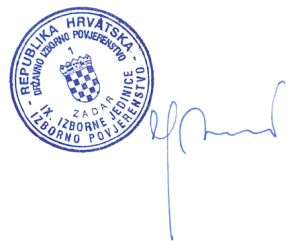 PredsjednikMARIJAN BITANGA